BOSNA I HERCEGOVINAFEDERACIJA BOSNE I HERCEGOVINEŽUPANIJA POSAVSKAVLADAI Z V J E Š Ć Eo utrošku tekućih pričuva Proračuna Županije Posavskeza 2020. godinuOrašje, ožujak 2021. godinePREGLEDutroška tekućih pričuva Proračuna Županije Posavske za 2020. godinuUkupno planirana sredstva na tekućim pričuvama u fiskalnoj 2020. godini iznose 548.000 KM. Tijekom 2020. godine utrošeno je ukupno 546.291 KM ili 99,69%.U izvještajnom razdoblju izvršenje tekućih pričuva je bilo slijedeće:e-mail: financije@zp.gov.baTel.: +387 (0) 31 713 129, Cent. +387 (0) 31 713 265Fax: +387 (0) 31 713 932Orašje, Jug II bb ObilaznicaO B R A Z L O Ž E NJ EIzvješće o utrošku tekućih pričuva Županije Posavske za 2020. godine Ministar financija podnosi na temelju članka 61.(2) Zakona o proračunima u Federaciji Bosne i Hercegovine („Službene novine Federacije BiH“, broj: 102/13, 9/14, 13/14, 8/15, 91/15, 102/15, 104/16,  5/18, 11/19 i 99/19).Izvještavanje o utrošku i raspolaganje sredstvima tekućih pričuva utvrđenih Proračunom Županije Posavske za 2020. godinu regulirano je člankom 10.(7) Zakona o izvršavanju Proračuna Županije Posavske za 2020. godinu („Narodne novine Županije Posavske“, broj: 15/19 i 6/20), te Odlukom o kriterijima za raspodjelu sredstava iz tekuće pričuve Proračuna Županije Posavske (“Narodne novine Županije Posavske”, broj: 1/20).Ukupno planirana sredstva na tekućim pričuvama u fiskalnoj 2020. godini iznose 548.000 KM. Tijekom 2020. godine utrošeno je 546.291 KM ili 99,69%. Struktura utroška sredstava tekućih pričuva u izvještajnom razdoblju prikazana je u Tablici 1.Tablica 1. Struktura utroška sredstava tekućih pričuva u 2020. godiniGraf 1. Struktura utroška sredstava tekućih pričuva u 2020. godiniI	TEKUĆA PRIČUVA VLADES pozicije „Tekuća pričuva Vlade“ u 2020. godini utrošeno je ukupno 498.391 KM ili 99,68% ukupno planiranih sredstava na toj poziciji. Navedena sredstva su utrošena u svrhu novčanih pomoći, dotacija i naknada kako slijedi:Od navedenog ukupnog iznosa potrošnje za potrebe raznih pomoći u uvjetima pandemije COVID-19 virusa izdvojeno je ukupno 182.840,50 KM.Graf 2.a. Struktura utroška tekuće pričuve Vlade prema vrsti troška u 2020. godiniGraf 2.b. Struktura utroška tekuće pričuve Vlade prema nositelju potrošnje u 2020. godiniII	TEKUĆA PRIČUVA PREDSJEDNIKA VLADES pozicije „Tekuća pričuva predsjednika Vlade“ u 2020. godini utrošeno je 24.000 KM ili 100,00% ukupno planiranih sredstava na toj poziciji. Navedena sredstva su utrošena u svrhu novčanih pomoći, dotacija i naknada kako slijedi:Graf 3. Struktura utroška tek.pričuve predsjednika Vlade prema primateljima u 2020. g.III	TEKUĆA PRIČUVA ZAMJENIKA PREDSJEDNIKA VLADES pozicije „Tekuća pričuva zamjenika predsjednika Vlade“ u 2020. godini utrošeno je 11.900 KM ili 99,17% ukupno planiranih sredstava na toj poziciji. Navedena sredstva su utrošena u svrhu novčanih pomoći, dotacija i naknada kako slijedi:Graf 4. Struktura utroška tek.pričuve zamjenika predsjednika Vlade prema primateljima u 2020. g.IV	TEKUĆA PRIČUVA MINISTRA FINANCIJAS pozicije „Tekuća pričuva ministra financija“ u 2020. godini utrošeno je 12.000 KM ili 100,00% ukupno planiranih sredstava na toj poziciji. Navedena sredstva su utrošena u svrhu novčanih pomoći, dotacija i naknada kako slijedi:Graf 5. Struktura utroška tek.pričuve ministra financija prema primateljima u 2020. g.Ministarstvo financija Županije PosavskeOrašje, ožujak 2021.godine Bosna i HercegovinaFederacija Bosne i HercegovineŽUPANIJA POSAVSKAMinistarstvo financija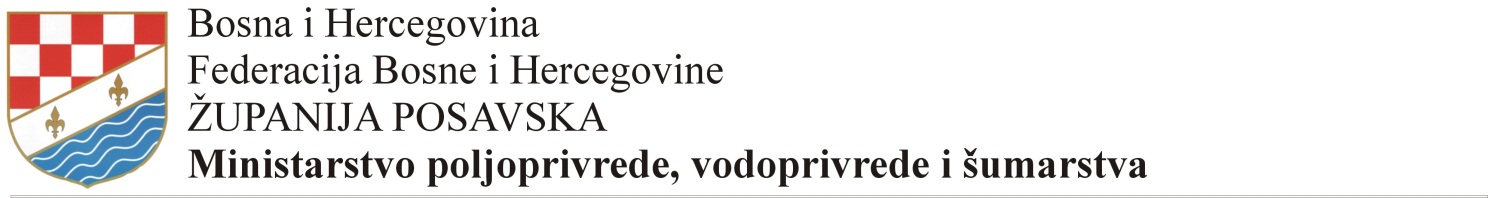 Bosnia and HerzegovinaFederation of Bosnia and HerzegovinaPOSAVINA COUNTYMinistry of finance600000 – RASHODI – TEKUĆE PRIČUVE600000 – RASHODI – TEKUĆE PRIČUVEODOBRENOUTROŠENOINDEKSITekuća pričuva Vlade500.000498.39199,68IITekuća pričuva predsjednika Vlade24.00024.000100,00IIITekuća pričuva zamjenikapredsjednika Vlade12.00011.90099,17IVTekuća pričuva ministra financija12.00012.000100,00UKUPNO (I + II + III):548.000546.29199,69600000 – RASHODI – TEKUĆE PRIČUVE600000 – RASHODI – TEKUĆE PRIČUVEUTROŠENO% UČEŠĆAITekuća pričuva Vlade498.39191,23IITekuća pričuva predsjednika Vlade24.0004,39IIITekuća pričuva zamjenika predsjednika Vlade11.9002,18IVTekuća pričuva ministra financija12.0002,20UKUPNO (I + II + III):546.291100,00Nadležna proračunskaorganizacijaPrimateljSvrhaIznos (KM)Vlada Županije PosavskeOpćina OdžakOpćina Dom.-ŠamacDom zdravlja OrašjeCentar za soc.rad OrašjeCentar za soc.rad DomaljevacDječji vrtić Pčelica OrašjeDječji vrtić P.Cerueto OdžakDječji vrtić DomaljevacCrveni križ Općine OrašjeKuća nade OdžakSufinanciranje prijema vježbenika u realiziranju mjere Federalnog zavoda za zapošljavanje „Prvo radno iskustvo 2019.“54.905,00Vlada Županije PosavskeSveučilište u MostaruSufinanc.organizacije međunarodne znanstv.-stručne konferencije i financijska pomoć Studentskom centru u uvjetima pandemije18.000,00Vlada Županije PosavskeFizičke osobeSufinanc.nabavke udžbenika učenicima osnovnih škola na području ŽP od 1. do 9. razreda u školskoj 2020/202126.000,00Vlada Županije PosavskeNeprofitne organizacije i udruge građanaSufinanciranje organizacije manifestacije/proslave/obilježavanja i sudjelovanja na istima, i sufinanciranje projekata17.000,00Ministarstvo financijaNiže razine vlastiSufinanciranje dijela troškova bruto plaća za ožujak i travanj 2020. godine za djelatnike dječjih vrtića općina Orašje, Odžak i Domaljevac-Šamac47.350,00Ministarstvo financijaNiže razine vlasti – potres grad ZagrebFin.pomoć za sanaciju posljedica potresa u Zagrebu (RH)24.372,51Ministarstvo financijaNiže razine vlasti – potres Sisačko-moslavačka županijaFin.pomoć za sanaciju posljedica potresa u Sisačko-moslavačkoj županiji (RH)19.531,25Ministarstvo financijaFizičke osobePovrat više uplaćenih javnih prihoda18.500,00Ministarstvo zdravstva i socijalne politikeZdravstvene institucijeFin.pomoć radi održavanja uvjeta za provođenje zdravstvene zaštite u uvjetima epidemije COVID-1960.000,00Ministarstvo zdravstva i socijalne politikeFizičke osobeFin.pomoć za uplatu doprinosa za mirovinsko i invalidsko osiguranje6.042,15Ministarstvo zdravstva i socijalne politikeFizičke osobeFinancijska pomoć za socijalne potrebe3.500,00Ministarstvo zdravstva i socijalne politikeFizičke osobeFinancijska pomoć za zdravstvene potrebe9.000,00Ministarstvo prosvjete, znanosti, kulture i sportaSportski klubovi i društvaSufinanciranje organizacije manifestacije/proslave/obilježavanja te pomoć redovitom poslovanju88.500,00Ministarstvo prosvjete, znanosti, kulture i sportaKUD-ovi i ustanove iz oblasti kultureFinancijska pomoć za nabavku i zaštitu kulturne ostavštine20.000,00Ministarstvo prosvjete, znanosti, kulture i sportaMedijske institucije Fin.pomoć radu uslijed povećanih troškova prouzročenih epidemijom COVID-19, te izmirenje obveza prema Regulat.agenciji za komunikacije BiH26.700,00Ministarstvo prosvjete, znanosti, kulture i sportaVjerske ustanoveSufinanc.izgradnje/sanacije vjerskih i pomoćnih objekata, potpora red. poslovanju, organiz.mladomisn. slavlja35.500,00Ministarstvo prosvjete, znanosti, kulture i sportaDobavljačiNabavka računalne opreme za provođenje online nastave u osn.i srednjim školama - COVID-196.490,50UKUPNO:481.391,41Nadležna proračunskaorganizacijaPrimateljSvrhaIznos (KM)Vlada Županije PosavskeNeprofitne organizacije i udruge građanaSufinanciranje organizacije manifestacije/proslave/obilježavanja, sufinanciranje projekata izgradnje i sanacije objekata, potpora redovitom radu udruge4.900,00Ministarstvo financijaNiže razine vlasti Sufinanciranje projekata izgradnje i sanacije objekata, nabavke opreme te pomoć redovitom poslovanju7.600,00Ministarstvo zdravstva i socijalne politikeFizičke osobeFinancijska pomoć za socijalne potrebe2.450,00Ministarstvo zdravstva i socijalne politikeFizičke osobeFinancijska pomoć za zdravstvene potrebe250,00Ministarstvo prosvjete, znanosti, kulture i sportaFizičke osobeFinancijska pomoć za obrazovanje500,00Ministarstvo prosvjete, znanosti, kulture i sportaSportski klubovi i društvaSufinanciranje organizacije manifestacije/proslave/obilježavanja, sufinanciranje projekata izgradnje i sanacije objekata, te pomoć redovitom poslovanju8.300,00UKUPNO:24.000,00Nadležna proračunskaorganizacijaPrimateljSvrhaIznos (KM)Ministarstvo zdravstva isocijalne politikeFizičke osobeFinancijska pomoć za socijalne potrebe7.900,00Ministarstvo zdravstva isocijalne politikeFizičke osobeFinancijska pomoć za zdravstvene potrebe3.000,00Ministarstvo prosvjete, znanosti, kulture i sportaFizičke osobeFinancijska pomoć za organiziranje kulturne manifestacije600,00Ministarstvo prosvjete, znanosti, kulture i sportaFizičke osobeFinancijska pomoć za obrazovanje400,00UKUPNO:11.900,00Nadležna proračunskaorganizacijaPrimateljSvrhaSvrhaSvrhaIznos (KM)Vlada Županije PosavskeNeprofitne organizacije i udruge građanaNeprofitne organizacije i udruge građanaSufinanciranje organizacije manifestacije/proslave/obilježavanja4.600,004.600,00Ministarstvo financijaNiže razine vlastiNiže razine vlastiSufinanciranje projekata izgradnje i sanacije objekata1.100,001.100,00Ministarstvo zdravstva isocijalne politikeFizičke osobeFizičke osobeFinancijska pomoć za socijalne potrebe2.000,002.000,00Ministarstvo zdravstva isocijalne politikeFizičke osobeFizičke osobeFinancijska pomoć za zdravstvene potrebe2.800,002.800,00Ministarstvo prosvjete, znanosti, kulture i sportaFizičke osobeFizičke osobeFinancijska pomoć za obrazovanje500,00500,00Ministarstvo prosvjete, znanosti, kulture i sportaMedijske institucijeMedijske institucijeFinancijska pomoć za redoviti rad1.000,001.000,00UKUPNO:12.000,00